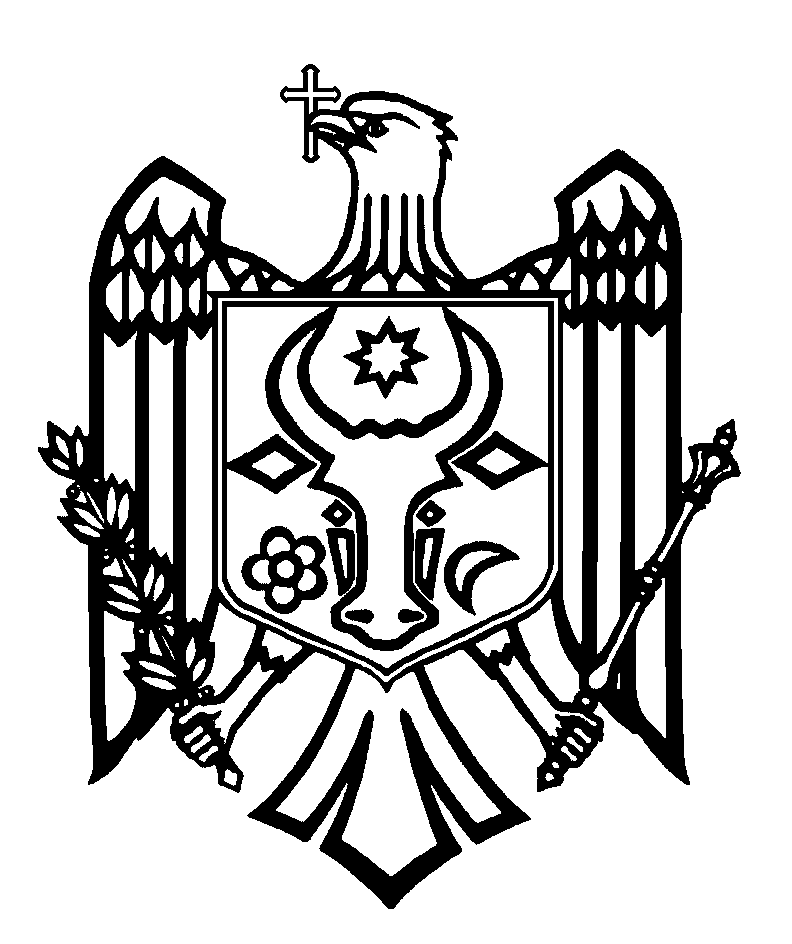 CURTEA DE CONTURI A REPUBLICII MOLDOVAH O T Ă R Â R E A nr.25din 28 mai 2024cu privire la Raportul de audit asupra rapoartelor financiare consolidate ale Ministerului Finanțelor încheiate la 31 decembrie 2023Curtea de Conturi, în prezența ministrului Finanțelor, dl Petru Rotaru; secretarei generale de stat a Ministerului Finanțelor, dna Dina Roșca; secretarului de stat al Ministerului Finanțelor, dl Ion Gumene; secretarului de stat al Ministerului Finanțelor, dl Vladimir Arachelov; șefei adjuncte a Direcției management instituțional din cadrul Ministerului Finanțelor, dna Diana Cazacu; directoarei Serviciului Fiscal de Stat, dna Olga Golban; șefului adjunct al Departamentului venituri și control vamal din cadrul Serviciului Vamal, dl Viorel Doagă; directorului Agenției Achiziții Publice, dl Gheorghe Movileanu; șefei Inspectoratului Control Financiar de Stat, dna Svetlana Țurcanu, directoarei Instituției Publice Oficiul de Gestionare a Programelor de Asistență Externă, dna Raisa Cantemir, precum și a altor persoane cu funcții de răspundere, în cadrul ședinței video, călăuzindu-se de art. 3 alin. (1), art. 5 alin. (1) lit. a) și art. 31 alin. (1) lit. a) din Legea privind organizarea și funcționarea Curții de Conturi a Republicii Moldova, a examinat Raportul de audit asupra rapoartelor financiare consolidate ale Ministerului Finanțelor încheiate la 31 decembrie 2023.Misiunea de audit public extern a fost realizată conform Programelor activității de audit ale Curții de Conturi pe anii 2023 și, respectiv, 2024, având drept scop oferirea unei asigurări rezonabile cu privire la faptul că rapoartele financiare consolidate ale Ministerului Finanțelor încheiate la 31 decembrie 2023 nu conțin, în ansamblul lor, denaturări semnificative cauzate de fraude sau erori, precum și emiterea unei opinii.Auditul public extern s-a desfășurat în conformitate cu Standardele Internaționale ale Instituțiilor Supreme de Audit, puse în aplicare de Curtea de Conturi. Examinând Raportul de audit, Curtea de Conturi A CONSTATAT:Rapoartele financiare consolidate ale Ministerului Finanțelor încheiate la 31 decembrie 2023 oferă, sub toate aspectele semnificative, o imagine corectă și fidelă în corespundere cu cadrul de raportare financiară aplicabil.Reieșind din cele expuse, în temeiul art. 6 alin. (1) lit. d), art. 10 lit. a), a1), b), art.14 alin. (2), art. 15 lit. d), art. 34 alin. (21) și art. 37 alin. (2) din Legea nr.260 din 07.12.2017, Curtea de Conturi HOTĂRĂŞTE:1. Se aprobă Raportul de audit asupra rapoartelor financiare consolidate ale Ministerului Finanțelor încheiate la 31 decembrie 2023, anexat la prezenta Hotărâre.2. Prezenta Hotărâre și Raportul de audit se remit:2.1. Parlamentului Republicii Moldova, pentru informare și examinare, după caz, în cadrul Comisiei parlamentare de control al finanțelor publice;2.2. Președintelui Republicii Moldova, pentru informare;2.3. Guvernului Republicii Moldova, pentru informare și luare de atitudine în vederea monitorizării asigurării implementării recomandărilor de audit;2.4. Ministerului Finanțelor și instituțiilor din subordine, pentru luare de atitudine și se recomandă conform competențelor atribuite:2.4.1. 	dezvoltarea Normelor metodologice privind evidența contabilă și raportarea financiară în sistemul bugetar, cu cerințe de evidență clare și de raportare a cheltuielilor pentru serviciile prestate de către persoanele fizice;2.4.2. elaborarea și promovarea modificărilor la Legea nr. 270 din 23.11.2018 privind sistemul unitar de salarizare în sectorul bugetar, în vederea excluderii posibilității de acordare concomitentă acelorași persoane a sporului pentru cumularea atribuțiilor funcției de bază cu atribuțiile unei funcții vacante, temporar vacante sau temporar absente și a sporului pentru munca suplimentară;2.4.3. reflectarea și raportarea veridică și fidelă a mijloacelor fixe în rapoartele financiare întocmite;2.4.4. majorarea valorii activelor nemateriale și materiale finalizate din contul investițiilor capitale în curs de execuție după recepția, darea în folosință sau punerea în funcțiune a acestora;2.4.5. transferarea la bugetul de stat sau la contul donatorului a soldului de mijloace bănești neutilizate în cadrul Proiectelor implementate și finanțate din surse externe, cu prezentarea către Trezoreria de Stat a cererii de închidere a conturilor pe „zero”;2.4.6. stabilirea drepturilor asupra bunurilor procurate în cadrul proiectelor implementate de către Instituția Publică ,,Oficiul de Gestionare a Programelor de Asistență Externă”;2.4.7. acordarea concediilor anuale angajaților în conformitate cu prevederile legale și  întreprinderea măsurilor în vederea utilizării restanțelor la concediul anual;2.4.8.  aplicarea măsurilor necesare pentru recuperarea creanțelor privind lipsurile și delapidările de mijloace bănești și valori materiale;2.4.9. elaborarea conceptelor și regulamentelor sistemelor informaționale gestionate, asigurând înregistrarea conformă și raportarea veridică a acestora (recomandare reiterată);2.4.10. înaintarea către Guvern a propunerilor de modificare a cadrului normativ aferent evidenței, evaluării și raportării bunurilor confiscate (recomandare reiterată);2.4.11. reevaluarea clădirilor din gestiune, în scopul determinării și raportării valorii juste a acestora (recomandare reiterată);2.4.12. recuperarea creanțelor de la executorii judecătorești, inclusiv a celor cu termenul de achitare expirat (recomandare reiterată);2.4.13. aprobarea structurii, statelor de personal și schemelor de încadrare ale Serviciului Vamal al Republicii Moldova (recomandare reiterată);2.5. Serviciului Fiscal de Stat, în comun cu Agenția Servicii Publice, asigurarea  înregistrării regulamentare în Registrul bunurilor imobile a clădirii din str. Constantin Tănase nr.9, mun. Chișinău, după recepția finală a lucrărilor.3. Prin prezenta Hotărâre, se exclude din regim de monitorizare Hotărârea Curții de Conturi nr.21 din 26 mai 2023 „Cu privire la Raportul auditului asupra rapoartelor financiare consolidate ale Ministerului Finanțelor încheiate la 31 decembrie 2022”, ca urmare a implementării recomandărilor înaintate și reiterării problematicilor aferente unor recomandări neimplementate în Raportul de audit.4. Se împuternicește membrul Curții de Conturi care coordonează sectorul respectiv cu dreptul de a semna Scrisoarea către conducerea entității auditate.5. Prezenta Hotărâre intră în vigoare din data publicării în Monitorul Oficial al Republicii Moldova și poate fi contestată cu o cerere prealabilă la autoritatea emitentă în termen de 30 de zile de la data publicării. În ordine de contencios administrativ, Hotărârea poate fi contestată la Judecătoria Chișinău, sediul Râșcani (MD-2068, mun. Chișinău, str. Kiev nr.3), în termen de 30 de zile din data comunicării răspunsului cu privire la cererea prealabilă sau din data expirării termenului prevăzut pentru soluționarea acesteia. 6. Curtea de Conturi va fi informată, în termen de 6 luni din data publicării Hotărârii în Monitorul Oficial al Republicii Moldova, despre acțiunile întreprinse pentru executarea subpct. 2.4. și 2.5 din prezenta Hotărâre.7. Se ia act că, pe parcursul desfășurării misiunii de audit, Ministerul Finanțelor și Inspectoratul Control Financiar de Stat au asigurat transmiterea terenurilor în sumă totală de 10,7 mil. lei în administrarea Agenției Proprietății Publice. 8.  Hotărârea și Raportul de audit asupra rapoartelor financiare consolidate ale Ministerului Finanțelor încheiate la 31 decembrie 2023 se plasează pe site-ul oficial al Curții de Conturi (https://www.ccrm.md/ro/decisions).     Tatiana ȘEVCIUC,                                                                                                                            Președintă